YELLOWSTONE CONSERVATION DISTRICT                                                         1670 48th St. W  Suite 2,  Billings, MT 59106                                                                                                  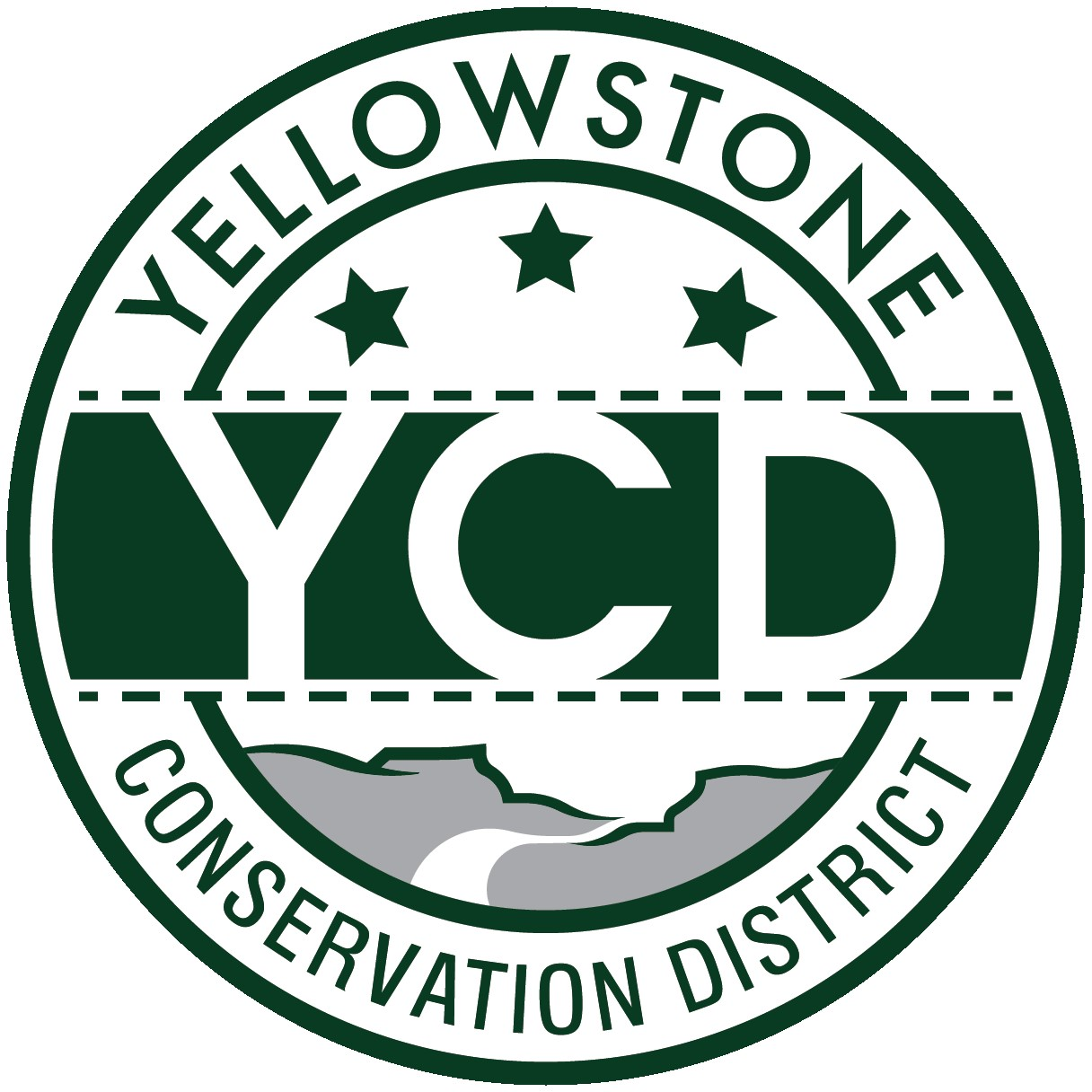     Phone: 406.690.9326  website:  yellowstoneconservationdistrict.org 					PO Box 80088, Billings MT 59108                                                                                                                        YELLOWSTONE CONSERVATION DISTRICT BOARD MEETING AGENDAJanuary 9, 2024 Conference Room Suite #2, 1670 South 48th St. West Billings MT 591061:00 p.m.Call meeting to order -- all issues will be addressed to the Chairman; public comments are always welcome but request that you wait until the issue is addressed on the agenda, asked to be recognized by the chair, and then limit comments to 3 minutes. No action will be taken on any item, not on the agenda. Agenda Changes Minutes Approval – November 14, 2023YCD Board elections – open nominationsSupervisors up for reelection in 2024 General Election310’s Applications/Emergencies/Complaints/Work Completion forms Joy Stevens, Alkali Creek – No current application but previous project is in violation status. Board action today:  Review correspondence received relative to design status. YE-01-23-C -- Grayson violation, Clarks Fork River – violation remedial work completed YE-20-24 – Montana Rail Link – YR side channel restorationYE-21-24 – PAR Montana – YR boat ramp – updated designYE-22-24 Briarwood Golf Course – YR intake riprap maintenanceYE-23-24 – Project Telephone Co., Pryor Creek -- HDD various locations Other updatesOther 310 Business & Committee Reports		Yellowstone River Conservation Districts Council YCD/Agencies - supplementary information to agency reports received & provided to Supervisors prior to meeting  Business MeetingOld Business   Supervisor ID formsYCD open house – consider rescheduling for spring?Realtor workshop New BusinessYR Water Reservations workshop for upper and/or lower basin Yellowstone River CDsBoard member absencesTreasurer’s ReportT-Report – November, December 2023Dues:  Nile, Chamber of CommerceTravel and meetings approval Standing Committees/ProgramsCity Lakes /Westend Reservoir – updateYellowstone CD Water Reservations – cancellation of 3 water reservations (property sold and new owners have not applied for a transfer when requested to do so)Unscheduled mattersPUBLIC COMMENT PERIOD – Any subject not on the agenda; discussion limited to 3 minutesNext meeting dateAdjourn